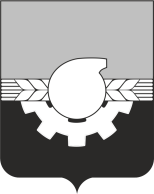 АДМИНИСТРАЦИЯ ГОРОДА КЕМЕРОВОПОСТАНОВЛЕНИЕот 10.06.2022 № 1622О сносе самовольных построекРуководствуясь статьей 222 Гражданского кодекса Российской Федерации, постановлением администрации города Кемерово от 13.12.2016 
№ 3167 «О мерах по организации сноса самовольных построек»1. Принять решение о сносе самовольных построек, расположенных 
по следующим адресам: - г. Кемерово, южнее здания № 24 по просп. Ленина;- г. Кемерово, западнее дома № 23А по просп. Химиков;- г. Кемерово, юго-восточнее дома № 53А по просп. Комсомольскому; - г. Кемерово, западнее здания № 24 по ул. Столбовой; - г. Кемерово, восточнее здания № 34А по ул. Суворова;- г. Кемерово, ул. Промшоссе, 54;- г. Кемерово, севернее дома № 23 по ул. Стахановской;- г. Кемерово, юго-восточнее дома № 57 по просп. Комсомольскому; - г. Кемерово, восточнее здания № 63 по ул. Инициативной;- г. Кемерово, юго-восточнее дома № 82 по просп. Октябрьскому;- г. Кемерово, севернее дома № 71 по просп. Комсомольскому;- г. Кемерово, юго-восточнее дома № 85 по просп. Шахтеров;- г. Кемерово, южнее здания № 51 по просп. Ленина;- г. Кемерово, юго-западнее здания № 19 по ул. Свободы;- г. Кемерово, юго-западнее здания № 16 по ул. Тухачевского;- г. Кемерово, южнее дома № 90 по просп. Ленина;- г. Кемерово, западнее здания № 2А по просп. Молодежному;- г. Кемерово, южнее здания № 70 по просп. Ленина;- г. Кемерово, севернее здания № 61Б по просп. Октябрьскому;- г. Кемерово, западнее здания № 191 по ул. Сибиряков-Гвардейцев;- г. Кемерово, западнее здания № 231 по ул. Сибиряков-Гвардейцев,в связи с их возведением на земельных участках, в отношении которых отсутствуют правоустанавливающие документы, необходимость наличия которых установлена в соответствии с законодательством.2. Установить срок для сноса самовольных построек, указанных 
в пункте 1 настоящего постановления, с учетом их характера – 3 месяца.3. Управлению архитектуры и градостроительства (В.П. Мельник):3.1. В течение семи дней со дня принятия настоящего постановления обеспечить:3.1.1. Размещение на официальном сайте администрации города Кемерово в информационно-телекоммуникационной сети «Интернет» сообщения о планируемом сносе самовольных построек, указанных в пункте 1 настоящего постановления.3.1.2. Размещение в границах земельных участков, на которых созданы самовольные постройки, указанные в пункте 1 настоящего постановления, сообщения о планируемом сносе самовольных построек.3.2. Организацию сноса самовольных построек, указанных в пункте 1 настоящего постановления, по истечении срока, указанного в пункте 2 настоящего постановления. 4. Комитету по работе со средствами массовой информации администрации города Кемерово (Н.Н. Горбачева) обеспечить официальное опубликование настоящего постановления.5. Контроль за исполнением настоящего постановления возложить 
на первого заместителя Главы города Д.В. Анисимова.И.о. Главы города								Д.В. Анисимов